Program Profilaktyczno-WychowawczyIX Liceum Ogólnokształcącego im. Wisławy Szymborskiej w Sosnowcu 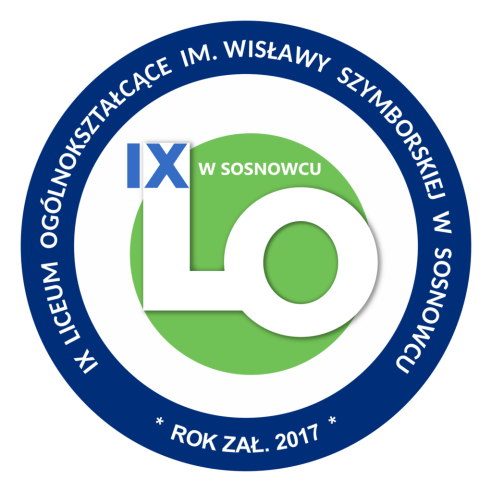 Rok szkolny 2020/2021Autor: mgr Justyna JopekSpis treściPreambuła…………………………………………………………………………………………………………………………………………..3														Wstęp………………………………………………………………………………………………………………………………………………..4Wartości wybrane przez społeczność szkolną………………………………………………………………………………………………….9Określenie czynników chroniących oraz czynników ryzyka na podstawie diagnozy potrzeb i problemów w środowisku szkolnym...10 Szczegółowy harmonogram działań wychowawczo-profilaktycznych na rok szkolny 2020/2021……………………………………….21Sfera intelektualna- obszar wiedza, umiejętności, kompetencje.……………………………………………………………………………21Sfera fizyczna- edukacja zdrowotna. …………………………………………………………………………………………………………..24Sfera psychiczna- ochrona zdrowia psychicznego i profilaktyka zachowań ryzykownych/ problemowych…………………………….28Sfera społeczna- kształtowanie postaw społecznych ………………………………………………………………………………………..31Sfera aksjologiczna- wartości, normy, wzory zachowań.……………………………………………………………………………………..36Podstawa prawna………………………………………………………………………………………………………………………………...38PreambułaProgram Wychowawczo-Profilaktyczny IX Liceum Ogólnokształcącego im. Wisławy Szymborskiej powstał w oparciu o diagnozę potrzeb uczniów, nauczycieli oraz oczekiwań rodziców, ponieważ to podstawowe podmioty budujące misję i wizję naszego Liceum. Bardzo ważną dla nas ideą są słowa Patronki Liceum, Wisławy Szymborskiej: “Wszelka wiedza, która nie wyłania z siebie nowych pytań, staje się w szybkim czasie martwa”. Autorka podkreśla rolę trzech istotnych czynników, które stanowią domenę współpracy między uczniami a nauczycielami w IX Liceum. Należą do nich: chęć samodoskonalenia i zbierania nowych doświadczeń oraz ciekawość inicjująca poznawanie świata. Jako Liceum staramy się być innowacyjni, ale jednocześnie sprawować funkcję wychowawczą wobec uczniów na najwyższym poziomie. Naszym głównym celem jest stworzenie sylwetki absolwenta, który wejdzie na rynek pracy z potrzebą ciągłego kształcenia się, będzie otwarty na nowe doświadczenia oraz z pokorą stawi czoło wyzwaniom stawianym przez współczesny świat. Poniższy Program Wychowawczo-Profilaktyczny określa sposób realizacji celów kształcenia oraz zadań wychowawczych zawartych w podstawie programowej kształcenia ogólnego. Uwzględnia on kierunki i formy oddziaływań wychowawczych, których uzupełnieniem są działania profilaktyczne skierowane do uczniów, rodziców i nauczycieli. Podstawowym celem realizacji szkolnego Programu Wychowawczo-Profilaktycznego jest wspieranie dzieci i młodzieży w rozwoju oraz zapobieganie zachowaniom problemowym czy ryzykownym. Jako nowe Liceum wyznaczać innowacyjne szlaki rozwoju dla naszych uczniów, ponieważ “Świat jest tak wielki, że wszystko jest szczegółem” (W.Szymborska).WstępPrzedstawiony Program Wychowawczo- Profilaktyczny realizowany w IX Liceum Ogólnokształcącym w Sosnowcu opiera się na idei, wedle której wychowanie to wspieranie ucznia w rozwoju ku pełnej dojrzałości w sferze fizycznej, emocjonalnej, intelektualnej, duchowej i społecznej, wzmacniane i uzupełniane przez działania z zakresu profilaktyki problemów dzieci i młodzieży. Treści i założenia Programu mają na celu syntezę czterech niezbędnych czynników : priorytetów edukacyjnych państwa, dokumentacji wewnątrzszkolnej i wizji Liceum, potrzeb uczniów oraz woli rodziców. Istotą jego realizacji jest ścisła współpraca pomiędzy środowiskiem szkolnym a rodzinnym ucznia z wykorzystaniem inicjatyw lokalnych czy ogólnopolskich. Nasza placówka bierze udział również w wielu międzynarodowych kampaniach, dzięki którym nawiązujemy cenne znajomości i mamy możliwość wymiany edukacyjnych doświadczeń. Bardzo ważnym elementem, na bazie którego został stworzony Program Wychowawczo-Profilaktyczny na rok szkolny 2020/2021, jest ewaluacja inicjatyw z poprzedniego roku.  Obfitował on w wiele wydarzeń realizowanych przez naszych uczniów i nauczycieli w formie warsztatów oraz eventów w zakresie profilaktyki cyberprzemocy, bezpieczeństwa w internecie, uzależnień, chorób zakaźnych oraz higieny zdrowia psychicznego. Uczniowie i nauczyciele wzięli udział w około 35 wydarzeniach w formie stacjonarnej oraz e-learningowej. Ponadto nawiązano współpracę oraz przeprowadzono interwencję w sprawach uczniów z:Wydziałem Edukacji w Sosnowcu;Komendą Miejskiej Policji oraz IV Komisariatem Policji w Sosnowcu;        	                                           Poradnią Psychologiczno - Pedagogiczną nr 1 i 2 w SosnowcuSądem Rodzinny w Sosnowcu;Powiatową Stacją Sanitarno-Epidemiologiczną w Sosnowcu ;Gabinetem Psychoterapii i Psychoedukacji i SELF w Sosnowcu;   	        	 Ośrodkiem Terapii i Psychoedukacji KOMPAS w Będzinie;CARITAS Diecezji Sosnowieckiej;Miejskim Ośrodkiem Pomocy Społecznej w Sosnowcu w tym Centrum Interwencji Kryzysowej;Wyższą Szkołą Biznesu w Dąbrowie Górniczej;Uniwersytetem SWPS w Katowicach;Górnośląską Wyższą Szkołą Handlową w Katowicach;Fundacją STIM w Sosnowcu;Centrum Edukacji i Wychowania Młodzieży KANA w Sosnowcu; Centralną Komisją Egzaminacyjną w Jaworznie. Jako Liceum bierzemy również udział w programach Erasmus kierowanych do uczniów i nauczycieli, które mają na celu podnoszenie poziomu edukacji, metodyki nauczania, a także wymianę doświadczeń. Daje to możliwość rozwoju kompetencji miękkich oraz poznawania ograniczeń i własnego potencjału, niezbędnych do profilaktyki chorób wynikających z odczuwania nadmiernego lub przewlekłego stresu. W roku szkolnym 2019/2020 został zatrudniony psycholog szkolny, który odpowiada za prowadzenie rozmów o charakterze wspierającym oraz konsultacji psychologicznych  dla uczniów i rodziców/opiekunów prawnych uczniów, a także za udzielanie pomocy w eliminowaniu napięć psychicznych na tle niepowodzeń szkolnych, konfliktów rówieśniczych, problemów domowych. W konsultacjach w ciągu roku szkolnego wzięło udział 150 osób, a łączna liczba spotkań stacjonarnych i online wyniosła 304. Dodatkowo ważnym aspektem pracy wychowawczo-profilaktycznej było stworzenie nowych procedur dotyczących organizacji pomocy psychologiczno-pedagogicznej, realizacji obowiązku szkolnego oraz postępowania w sytuacjach zagrażających zdrowiu i życiu jednostek należących do społeczności szkolnej. Nowy Program Wychowawczo-Profilaktyczny powstał na podstawie analizy:wyników ewaluacji wewnętrznej;wyników nadzoru pedagogicznego sprawowanego przez dyrektora;ewaluacji Szkolnego Programu Wychowawczo- Profilaktycznego w roku szkolnym 2019/2020;wniosków i analiz (wnioski z pracy zespołów zadaniowych, zespołów przedmiotowych, zespołów wychowawczych i zespołu ds. pomocy psychologiczno-pedagogicznej);koncepcji funkcjonowania i rozwoju szkoły opracowanej przez dyrektora;czynników chroniących i czynników ryzyka, ze szczególnym uwzględnieniem zagrożeń związanych z używaniem substancji psychotropowych, środków zastępczych oraz nowych substancji psychoaktywnych;ankiety dotyczącej realizacji Programu Profilaktyki Uzależnień w szkołach i placówkach oświatowych wśród rodziców, nauczycieli oraz uczniów;ankiety ewaluacji pomocy psychologicznej wśród kadry nauczycielskiej oraz uczniów;ankiety dotyczącej wartości życiowych, które są ważne z perspektywy uczniów;wniosków z posiedzeń Zespołu Wychowawczego w roku szkolnym 2019/2020.Ważnym aspektem realizacji Programu Wychowawczo-Profilaktycznego jest działający na terenie szkoły system monitoringu CCTV, umożliwiający zwiększenie poziomu bezpieczeństwa  oraz identyfikację nadużyć ze strony poszczególnych jednostek. Nasze liceum, pomimo krótkiej historii na rynku edukacyjnym ( rozpoczęło swoją działalność 1. września 2017 roku), stało się podczas bieżącej rekrutacji jednym z dwóch liceów z najwyższą liczbą kandydatów na jedno miejsce. Naszą misją jest kontynuacja dorobku Gimnazjum nr 9, istniejącego przed powstaniem liceum, ale przede wszystkim stworzenie instytucji nowoczesnej i dostosowanej do wymogów współczesnego świata. Chcemy, aby nasz absolwent świadomie i odpowiedzialnie podjął decyzję o kierunku dalszego kształcenia. Nasza wizja dotyczy przede wszystkim zapewnienia wysokiej jakości nauczania i wysokiej kultury uczenia się, dzięki czemu będziemy mogli wyposażyć ucznia w kompetencje niezbędne do poruszania się w systemie gospodarczym i społecznym oraz aktywnego radzenia sobie z wyzwaniami i problemami stawianymi przed nim. Nasz absolwent charakteryzuje się samodzielnością, autentycznością i dążeniem do samorozwoju. We współczesnym świecie jego kierunkowskazem są zinternalizowane wartości takie jak: empatia, wrażliwość oraz tolerancja wobec innych ludzi. Potrafi być asertywny podczas prezentowania swojego zdania, a także bierze pod uwagę zdanie swoich oponentów. Chcielibyśmy, aby nasz uczeń po opuszczeniu liceum nadal utożsamiał się z historią, wizerunkiem i tradycją szkoły. Podsumowując, celem nowego Programu Wychowawczo Profilaktycznego na rok szkolny 2020/2021 jest:wspomaganie rozwoju uczniów z uwzględnieniem indywidualnej sytuacji dziecka, jego możliwości i ograniczeń;podnoszenie jakości edukacji matematycznej i przyrodniczej oraz rozwijanie kompetencji w zakresie samodzielności, innowacyjności i kreatywności uczniów;stałe monitorowanie sytuacji szkolnej uczniów w zakresie realizacji podstawy programowej i obowiązku szkolnego;wykorzystywanie w procesie edukacyjnych innowacyjnych narzędzi, metod kształcenia na odległość oraz zasobów cyfrowych;rozwijanie kompetencji i postaw, mających na celu bezpieczne i celowe wykorzystywanie technologii informacyjno-komunikacyjnych przez uczniów;kształtowanie postaw obywatelskich i patriotycznych;dbanie o wychowywanie w szacunku i tolerancji do innych ludzi;monitorowanie i profilaktyka w zakresie rozwoju zaburzeń, będących odpowiedzią na przewlekły stres związany z sytuacją pandemii COVID-19;działania z zakresu przeciwdziałania uzależnieniom behawioralnym i od substancji psychoaktywnych;ścisła współpraca organów reprezentujących środowisko szkolne z rodzicami i instytucjami zewnętrznymi;upowszechnienie założeń Programu wśród uczniów, rodziców oraz kadry szkolnej oraz ich zaangażowanie w realizację wytyczonych zadań;podtrzymanie dotychczasowej współpracy z instytucjami lokalnymi/ogólnopolskimi oraz zdobycie nowych kontaktów, mających na celu współpracę w rozwoju profilaktyki wśród naszych uczniów;respektowanie praw i wolności wszystkich członków społeczności szkolnej oraz kompetencji organów szkoły;podnoszenie kwalifikacji kadry nauczycielskiej w ramach działań profilaktycznych.Wartości wybrane przez społeczność szkolnąW ramach identyfikacji głównych wartości wśród społeczności szkolnej przeprowadzono krótką ankietę. W ankiecie anonimowo wzięło udział 100 osób. Zadaniem respondentów był wybór z listy wartości trzech najistotniejszych z ich punktu widzenia. Ponad połowa ankietowanych (51%) przyznała, że największą wartością w ich życiu jest rodzina. Natomiast ponad jedna trzecia badanych  wskazała miłość (38%), tolerancję (31%) oraz przyjaźń (30%). Wśród pozostałych wartości najwyższe wyniki otrzymały: wolność (28%), szacunek (25%) oraz empatia (24%).  Na podstawie powyższych danych w programie chcielibyśmy położyć nacisk na:zwiększenie świadomości w zakresie seksualności i zdrowia seksualnego; przeciwdziałanie przemocy oraz agresji na terenie szkoły oraz w internecie;budowanie postaw tolerancji i poczucia własnej wartości wśród uczniów;tworzenie pozytywnych wzorców w odniesieniu do cielesności młodych ludzi;organizację działań wolontarystycznych. Określenie czynników chroniących oraz czynników ryzyka na podstawie diagnozy potrzeb i problemów w środowisku szkolnym * Tabela opracowana na podstawie wiedzy własnej oraz Gmitrowicz, A., Janas-Kozik, M. (2018). Zaburzenia psychiczne dzieci i młodzieży. Warszawa:Medical Tribute.Największym wyzwaniem w trakcie roku szkolnego 2019/2020 stał się etap zdalnego nauczania. Okres ten zmienił funkcjonowanie placówek oświatowych z dnia na dzień, sprawdzając elastyczność systemu szkolnego oraz podmiotów w nim uczestniczących. Mimo wielu zagrożeń, stał się jednak sukcesem pod względem szybkości wprowadzenia jednostek lekcyjnych oraz ich atrakcyjności. W badaniu ewaluacyjnym, w którym wzięło udział 100 rodziców, aż 55% respondentów oceniło zdalne nauczanie w naszej szkole oraz jego efekty na dobrym poziomie. Mimo to, 49% badanych uznało, że jego dziecko w przypadku zdalnego nauczania funkcjonowało słabiej w stosunku do nauczania stacjonarnego,  28% nie zauważyło różnicy,  a 23% uznało je jako lepsze niż w przypadku lekcji w szkole. Wśród powodów słabszego funkcjonowania rodzice wymieniali: brak kontaktu z rówieśnikami (66%), zbyt rzadki kontakt z nauczycielami (38%), nieumiejętność radzenia sobie z organizacją czasu (33%), materiału (31%) i pracy (26%). Natomiast 52% rodziców przyznało, że ich dziecko nie brało udziału w konsultacjach z nauczycielem “na żywo”. W czerwcu 2020 roku przeprowadzono ankietę dotyczącą Programu profilaktyki uzależnień w placówkach oświatowych i szkołach wśród rodziców oraz kadry nauczycielskiej. Obie grupy przyznają, że uczniowie naszej szkoły są narażeni na uzależnienia od substancji psychoaktywnych i uzależnienia o charakterze behawioralnym (87,2% rodziców, 90,9% nauczycieli). Wśród współczesnej młodzieży za najczęstsze uzależnienia zarówno rodzice, jak i nauczyciele, wymieniają uzależnienie od: internetu, gier, zakupów, nikotyny. substancji stymulujących (np. kofeiny), alkoholu. Wskazywane wcześniej odpowiedzi przekładają się również na pytanie dotyczące najczęściej spotykanych uzależnień wśród naszych uczniów. Obie grupy wskazują na uzależnienia od internetu, gier, nikotyny i substancji stymulujących. Jedyną różnicą jest alkohol i zakupy, które częściej wskazywane są z perspektywy rodziców. Uzależnienie od kannabinoidów, twardych narkotyków, dopalaczy czy od leków zostały uznane jako najmniej widoczne wśród uczniów. 63,8% rodziców deklaruje, że często rozmawia ze swoimi dziećmi na temat uzależnień i ich efektów zdrowotnych, a 83% nigdy nie spotkało się z ryzykownym używaniem substancji psychoaktywnych u swoich dzieci lub w ich otoczeniu. W przypadku oczekiwań rodziców wobec naszego liceum w ramach realizacji profilaktyki zagrożeń dotyczących uzależnień, 83% respondentów chciałoby organizacji spotkań ze specjalistami, 57,4% widzi sens pogadanek w czasie zajęć dydaktycznych, a 46,8% warsztatów pozaszkolnych. W badaniach wszyscy rodzice wyrażają zgodę na uczestnictwo dziecka w spotkaniach ze specjalistami, a 98% wyraża potrzebę wprowadzania tematyki uzależnień w trakcie zajęć lekcyjnych. W przypadku sytuacji, kiedy dziecko byłoby pod wpływem substancji psychoaktywnych 55,3% umiałoby rozpoznać objawy i wiedziałoby jak zareagować (53,4%). Zaskakujący jest fakt, że 61,7% rodziców nie wie czy nauczyciele są przygotowani do niesienia pomocy uczniom, którzy podejmują zachowania ryzykowne w kwestii używek (23,4% odpowiedziała twierdząco) oraz 74,5% nie wie czy szkoła jest przygotowana na pomoc uczniowi z diagnozą uzależnienia. W przypadku diagnozy i rozwiązania problemu uzależnienia dziecka 87,2% rodziców szukało by pomocy u specjalistów poza szkołą, natomiast 76,6% u pedagoga i psychologa szkolnego, 34% u dyrektora, 19% u innych nauczycieli. W przypadku nauczycieli biorących udział w ankiecie, odpowiednio 27% i 45,5% często i czasami realizuje w ramach przedmiotu treści, które mają na celu profilaktykę uzależnień, natomiast wszyscy wychowawcy mają te treści uwzględnione w programach wychowawczych. 91% pedagogów realizuje je wykorzystując pogadanki, 41% organizuje spotkania ze specjalistami, 23% zadaje projekty zaliczeniowe, 13% zabiera uczniów na warsztaty pozaszkolne. 59% nie podejmuje współpracy ze specjalistami w zakresie uzależnień. Warto zauważyć, że według nauczycieli (w obu przypadkach ponad 90%) ani dzieci, ani rodzice nie zgłaszają potrzeby wprowadzania tematyki uzależnień w czasie zajęć. Na pytanie- czy w przypadku sytuacji, w której uczeń znajduje się pod wpływem środków psychoaktywnych, aż 86% nauczycieli wiedziałoby co zrobić, pomimo że jedynie 41% uważa że nauczyciele są przygotowani do pomocy takim uczniom ( 27,3% odpowiedziało przecząco). Według ok. 73% respondentów szkoła jest przygotowana na pomoc uczniom z diagnozą uzależnienia, a w przypadku potrzeby pomocy mogliby liczyć na wsparcie: pedagoga i psychologa (100%), Dyrekcji (91%), innych nauczycieli (91%), specjalistów poza szkołą (50%) i rodziców (40%). Na podstawie powyższych danych, w programie należy ująć: zwiększenie roli współpracy z organizacjami pozarządowymi oraz specjalistami w dziedzinie uzależnień oraz zaburzeń psychicznych;organizację szkoleń dla nauczycieli i rodziców z zakresu profilaktyki uzależnień, środków psychoaktywnych oraz rozpoznawania objawów u dzieci będących pod wpływem środków odurzających;zwiększanie świadomości przyczyn i konsekwencji uzależnień od substancji psychoaktywnych oraz behawioralnych;nawiązanie współpracy z jednostkami specjalistycznymi, które mogłyby wspierać szkołę przy tworzeniu zajęć o tematyce profilaktyki uzależnień;zwiększenie czasu indywidualnego konsultacji psychologicznych;pomoc dla rodziców przy kierowaniu dziecka do instytucji zewnętrznych zajmujących się problemem uzależnienia (w nawiązaniu kontaktu);częstą kontrolę miejsc, w których dzieci mogą korzystać z używek na terenie szkoły;poszukiwanie liderów młodzieżowych wśród grupy młodzieży niepodejmujących zachowań ryzykownych;nacisk na identyfikację zasobów i potencjału młodzieży, szczególnie postaw prozdrowotnych;budowanie pozytywnej tożsamości młodzieży, opierając ją o rozwój zainteresowań oraz działania prospołeczne;promowanie wśród rodziców oraz zewnętrznych instytucji kontroli pozytywnego obrazu młodzieży, ponieważ w szkole przeważają uczniowie nie sprawiający problemów wychowawczych. W drugim półroczu roku szkolnego 2020/2021, w ramach projektu z przedmiotu Psychologia i coaching, uczniowie klasy IDG przeprowadzili badania pt. “Charakterystyka akceptacji rówieśniczej z perspektywy licealistów. Wzięło w nich udział 204 uczniów uczęszczających do naszego liceum (I klasa-70,4%, II klasa- 23,6%, III klasa 5,6%). Miała ona na celu przyjrzenie się zjawisku poczucia własnej wartości na tle rówieśników oraz przemocy. Bardzo ciekawym wynikiem przeprowadzonej analizy było pytanie dotyczące porównania siebie na tle rówieśników. 52% ankietowanych stwierdziło, że nie różni się niczym w stosunku do swoich kolegów, 15% uznaje się za lepszych w wielu aspektach, a 33% ma poczucie bycia gorszym. Pokazuje to, jak duża jest skala problemu niskiej samooceny wśród młodych ludzi. Dodatkowo 11,3% respondentów uznało, że nie posiada przyjaciół, którym mógłby powierzyć swoje tajemnice. Dla 80% uczniów akceptacja rówieśnicza jest ważnym elementem życia. Najczęściej wskazywaną przyczyną jest fakt, że dzięki niej czują się bezpiecznie w szkole (127 osób). Ponadto daje im to wiele pozytywnych emocji (117), wzmacnia ich pewność siebie (106) i tym samym zmniejsza samotność (99), pozwala na nawiązanie nowych znajomości (102), daje możliwość stworzenia “głębszych” relacji (101) oraz “bycia sobą” (96).  Duża część uczniów uznała, że czuje się akceptowana w grupie rówieśniczej (76%). Niepokojące wydają się odpowiedzi na pytania dotyczące przemocy. Wśród wszystkich ankietowanych, biorących udział w badaniach, aż 46% przyznaje że doświadczyło w przemocy ze strony rówieśników w szkole. Do najczęstszych form przemocy należało wyśmiewanie się (wskazało je 85 osób), wulgarne przezwiska (74), przemoc pośrednia (np. nastawianie innych przeciwko danej osobie, izolowanie od grupy przez rówieśników- 57 osób) oraz wyśmiewanie w Internecie (38). Dodatkowo 64,5% badanych przyznało, że było świadkiem przemocy w szkole. Niemniej jednak 84,7% uczniów czuje się w naszym liceum bezpiecznie. Rezultatem powyższych badań ankietowych będzie:zwiększanie świadomości konsekwencji przedstawionych rodzajów przemocy i tworzenie kampanii oraz szkoleń mających na celu jej zapobieganie;wzmacnianie integracji wewnątrzklasowej;tworzenie warsztatów oraz programów szkoleniowych dla uczniów z zakresu treningu kompetencji miękkich i społeczno-emocjonalnych;natychmiastowe badanie wszystkich zgłoszonych przypadków przemocy wobec uczniów i wyciągnięcie surowych konsekwencji wobec sprawców;wzmacnianie samooceny, identyfikowanie potencjału uczniów i umożliwienie rozwijania ich zainteresowań;Analizując dokumentację z konsultacji psychologicznych w roku szkolnym 2019/2020 można zauważyć duże zapotrzebowanie na spotkania indywidualne. Pomimo wprowadzenia zdalnego nauczania od marca 2020 roku ilość spotkań online utrzymywała się na stałym poziomie (w ciągu roku szkolnego przeprowadzono 304 konsultacje z 150 osobami w ramach 10 godzin tygodniowo). Wśród uczniów zgłaszających się dominowały problemy na tle stresowym i lękowym, szczególnie psychosomatyczne. W 25 przypadkach przekierowano dziecko do diagnozy psychiatrycznej i terapii indywidualnej lub grupowej poza szkołą. Niestety, w wielu przypadkach czas oczekiwania na wizytę u specjalisty był tak długi, że podjęto decyzję o wsparciu psychologicznym do momentu przejęcia ucznia. Okazało się, że na konsultacje w jednostce publicznej dziecko miało czekać przeciętnie około roku, w przypadku prywatnej około 3 miesięcy (również w przypadku posiadania prywatnego ubezpieczenia zdrowotnego!). Biorąc pod uwagę badania ewaluacji opieki psychologicznej 26% uczniów korzystało z opieki psychologicznej, a 79% uznało, że kontakt ten spełnił ich oczekiwania. W przypadku osób niekorzystających, 88% ankietowanych zwróciłoby się o pomoc do psychologa szkolnego w razie potrzeby. Dużym zainteresowaniem cieszył się również kontakt z pedagogiem szkolnym. W ramach pomocy pedagogiczno-psychologicznej założono 1 Niebieską Kartę oraz nawiązano współpracę z Miejskim Ośrodkiem Pomocy Społecznej i Centrum Interwencji Kryzysowej. Podstawowym aktem prawnym z zakresu zdrowia psychicznego jest Rozporządzenie Rady Ministrów z dnia 8.lutego 2017 w sprawie Narodowego Programu Ochrony Zdrowia Psychicznego na lata 2017-2020. Wyznacza on dwa kierunki działań:zapewnienie osobom z zaburzeniami psychicznymi kompleksowej, wielostronnej i powszechnie dostępnej opieki zdrowotnej oraz innych form opieki i pomocy niezbędnych do życia w środowisku rodzinnym i społecznym;kształtowanie wobec osób z zaburzeniami psychicznymi właściwych postaw społecznych, w szczególności zrozumienia, tolerancji, życzliwości, a także przeciwdziałania ich dyskryminacji.W tym samym dokumencie, szacowane rozpowszechnienie zaburzeń psychicznych w województwie śląskim wynosi 23,3 (średnia kraju- 23,4) wśród osób od 18-65 roku życia. Niestety nie precyzuje on sytuacji dzieci i młodzieży, dla której diagnostyka i terapia są dużo trudniej dostępne, a przyrost problemów psychicznych zwiększa się z roku na rok. Badania Polańczyka z 2015 roku wskazują, że rozpowszechnienie zaburzeń psychicznych w populacji dzieci i młodzieży wynosi około 13%, w tym 7-10% wymaga interwencji (Polańczyk, 2015), a maksymalne rozpowszechnienie występuje w okresie dorastania (Koot,1995). Prace nad reformą w systemie ochrony zdrowia psychicznego dzieci i młodzieży trwają od 2018 roku, bez spektakularnych efektów do tego momentu.Na podstawie powyższych danych, program wychowawczo-profilaktyczny obejmie:szkolenia nauczycieli dotyczące identyfikacji i profilaktyki głównych zaburzeń psychicznych u uczniów;warsztaty radzenia sobie w sytuacjach stresowych i zapobiegania ich konsekwencjom;zajęcia rozwijające kompetencje emocjonalno-społeczne oraz miękkie;zapobieganie dyskryminacji i promowanie tolerancji wobec osób chorujących na zaburzenia psychiczne;wzmocnienie współpracy z Poradnią Pedagogiczno-Psychologiczną, Miejskim Ośrodkiem Pomocy Społecznej, Centrum Interwencji Kryzysowej oraz NGO. W roku szkolnym 2020/2021 podstawowe kierunki realizacji polityki oświatowej państwa również kładą nacisk na zapewnienie wysokiej jakości wsparcia psychologiczno-pedagogicznego wszystkim uczniom z uwzględnieniem ich potrzeb rozwojowych i edukacyjnych. Ponadto, z perspektywy programu wychowawczo-profilaktycznego bardzo ważny staje się pierwszy punkt wymagań, tj. "Wdrażanie nowej podstawy programowej w szkołach ponadpodstawowych ze szczególnym uwzględnieniem edukacji przyrodniczej i matematycznej. Rozwijanie samodzielności, innowacyjności i kreatywności uczniów". Są to kompetencje wpisujące się w wizję sylwetki naszego absolwenta oraz kluczowe kompetencje pozwalające na zapobieganie rozprzestrzeniania się chorób psychicznych wśród uczniów. Wyzwaniem staje się również  bezpieczne i efektywne korzystanie z technologii cyfrowych. Pandemia COVID-19  zmusiła wszystkie instytucje oświatowe do natychmiastowego wprowadzenia modelu zdalnego nauczania bez  wcześniejszego przygotowania nauczycieli i uczniów. Z jednej strony pokazało to elastyczność naszego liceum, z drugiej spowodowało, że liczna grupa uczniów nie poradziła sobie z brakiem bezpośredniego kontaktu z rówieśnikami i nauczycielami. Lockdown spotęgował poczucie osamotnienia i lęk, z którymi musimy się mierzyć w nowym roku szkolnym.  Szczegółowy harmonogram działań wychowawczo-profilaktycznych na rok szkolny 2020/21 Sfera intelektualna- obszar wiedza, umiejętności, kompetencje.Sfera fizyczna- edukacja zdrowotna.  Sfera psychiczna- ochrona zdrowia psychicznego i profilaktyka zachowań ryzykownych/ problemowychSfera społeczna- kształtowanie postaw społecznych Sfera aksjologiczna- wartości, normy, wzory zachowań.6. Podstawa prawnaKonwencja o Prawach Dziecka, przyjęta przez Zgromadzenie Ogólne Narodów Zjednoczonych z 20 listopada 1989 r. (Dz.U. z 1991 r. nr 120, poz. 526).  Konstytucja Rzeczpospolitej Polskiej z 2 kwietnia 1997r. (Dz.U. z 1997 r. nr 78, poz. 483 ze zm.).  Ustawa z 26 stycznia 1982 r. – Karta Nauczyciela (tekst jedn.: Dz.U. z 2017 r. poz. 1189).  Ustawa z 7 września 1991 r. o systemie oświaty (tekst jedn.: Dz.U. z 2016 r. poz. 1943 ze zm.).  Ustawa o zmianie ustawy o ochronie zdrowia psychicznego z dnia 8 kwietnia 2016 r. (Dz. U. z 2016 r, poz. 546). Ustawa o ochronie zdrowia psychicznego z dnia 19 sierpnia 1994 r. (Dz. U. Nr 111, poz. 535; z późn. zm. – Dz. U. Nr 113, poz. 731 z 1997 r., Dz. U. Nr 141, poz. 1183 z 2005 r.)  Ustawa z 14 grudnia 2016 r. – Prawo oświatowe (Dz.U. z 2017 r. Poz. 59).  Ustawa o postępowaniu w sprawach nieletnich z dnia 26 października 1982 r. (tekst jednolity – Dz. U. z 2002 r. Nr 11, poz. 109; z późn. zm.).  Ustawa z 26 października 1982r. o wychowaniu w trzeźwości i przeciwdziałaniu alkoholizmowi (tekst jedn. Dz.U. z 2016 r. poz. 487).  Ustawa z 29 lipca 2005r. o przeciwdziałaniu narkomanii (tekst jedn. Dz.U. z 2017 r. poz. 783).  Ustawa z 9 listopada 1995r. o ochronie zdrowia przed następstwami używania tytoniu i wyrobów tytoniowych (tekst jedn. Dz.U. z 2017 r. poz. 957).  Rozporządzenie Ministra Edukacji Narodowej z dnia 22 stycznia 2018 r. zmieniającym rozporządzenie w sprawie zakresu i form prowadzenia w szkołach i placówkach systemu oświaty działalności wychowawczej, edukacyjnej, informacyjnej i profilaktycznej w celu przeciwdziałania narkomanii  Priorytety Ministra Edukacji Narodowej na rok szkolny 2020/21.  Rozporządzenie Ministra Edukacji Narodowej z dnia 30 stycznia 2018 r. w sprawie podstawy programowej kształcenia ogólnego dla liceum ogólnokształcącego, technikum oraz branżowej szkoły II stopnia (Dz.U. z 2018 poz. 467).  Rozporządzenie Ministra Edukacji Narodowej z dnia 9 sierpnia 2017 w sprawie zasad organizacji i udzielania pomocy pedagogiczno – psychologicznej w publicznych przedszkolach, szkołach, placówkach (Dz.U. 2017 poz. 1591 ze zm.).Rozporządzenie Ministra Edukacji Narodowej z dnia 9 sierpnia 2017 w sprawie warunków organizowania kształcenia, wychowania i opieki dzieci i młodzieży niepełnosprawnych, niedostosowanych społecznie i zagrożonych niedostosowaniem społecznym ( Dz.U. 201 7 poz. 1578 ze zm.).Statut IX Liceum Ogólnokształcącego im. Wisławy Szymborskiej w Sosnowcu. ObszarCzynniki chroniąceCzynniki ryzykaJednostkowyzdrowy rozwój fizyczny i aktywność fizycznaprawidłowy rozwój intelektualnystabilne poczucie własnej wartościefektywna umiejętność radzenia sobie z emocjami w wymagających sytuacjachefektywna komunikacjaumiejętność budowania relacji z innymi osobamipozytywne postrzeganie swojego ciała, umiejętności i możliwościdobrze rozwinięte umiejętności społeczneposzukiwanie pomocy w przypadku trudnościotwartość na nowe doświadczenia akceleracja rozwojowapoczucie niekompetencjiniskie poczucie własnej wartościniedojrzałość emocjonalnasłabsze funkcjonowanie intelektualnenieumiejętne radzenie sobie z emocjami w trudnych sytuacjachsłabe umiejętności komunikacyjnenieśmiałośćkorzystanie z używek jako metody radzenia sobie z sytuacjami stresowymiprzewaga reakcji unikowychnadużywanie nowych mediówimpulsywność, drażliwośćSystem rodzinnystabilna, przewidywalna relacja rodzic-dzieckojasne oczekiwania wobec dziecka adekwatne do jego możliwościzapewnienie poczucia bezpieczeństwa socjalnego, fizycznego i psychicznegowspólne spędzanie czasukomunikacja opierająca się na języku empatii i szacunkuwspółdzielenie wartościnieefektywna komunikacja oparta na konfrontacjizaniedbania wychowawczechoroba psychiczna rodzica, uzależnienia w najbliższej rodzinieprzemoc wobec małżonka, dzieckasytuacja rozwodowa, szczególnie o dużym ładunku negatywnych emocjibrak nadzoru wychowawczego lub silna kontrola wychowawcza uniemożliwiąjąca zachowanie odrębności dzieckabrak lub nadmierny autorytet rodzicówsztywność postawczęste przeprowadzki, zmiany szkół, miejsca zamieszkaniaOtoczenie (szkoła, rówieśnicy)wsparcie ze strony środowiska nauczycielskiegoposiadanie mentora lub osoby, która trafnie identyfikuje i rozwija pasje uczniówpoczucie bezpieczeństwa na terenie szkoły i w okolicy klarowne oczekiwania ze strony środowiska szkolnego dostosowane do możliwości dzieckapoczucie bycia akceptowanympozytywne normy, zasady dostęp do pomocy pedagogiczno-psychologicznejintegracja społeczna i poczucie przynależności do grupy (klasa, szkoła)dobre relacje z rówieśnikamiagresja i przemoc rówieśniczatrudności szkolne (nauka)kryzysy o charakterze społecznymnegatywny wpływ rówieśnikówbrak bezpośredniego kontaktu z rówieśnikami i nauczycielami podczas zdalnego nauczaniasytuacja pandemii i strachu związanego z możliwością zakażenianieumiejętność nawiązywania i/lub utrzymywania relacji społecznychzbyt mała ilość godzin pracy psychologa szkolnegoniedobór specjalistów z zakresu psychiatrii i psychoterapii dzieci i młodzieży (długi okres oczekiwania na konsultacje);słaby rozwój środowiskowej opieki psychiatrycznejZaburzenie EpidemiologiaSpecyficzne zaburzenia uczenia się (SLD)5-15% w wieku szkolnym ( Gmitrowicz, A., Janas-Kozik, M. (2018))Zaburzenia lękowe6-20%Depresja27-54% (Bomba,Orwid, 2004,2008)24% doświadczy 1< znaczącego epizodu depresyjnego zanim osiągnie 18 rok życia (NHMRC, 1997)3,5% uczniów potwierdziło próbę samobójczą23% samouszkodzenia (Gmitrowicz,2012)Polska na drugim miejscu w Europie pod względem ilości samobójstw (“Dzieci się liczą 2017 - Raporcie o zagrożeniach bezpieczeństwa i rozwoju dzieci w Polsce”). Treści wychowawczo-profilaktyczne        Zadania i działania wychowawcze Klasa Klasa KlasaOdpowiedzialni  Termin Treści wychowawczo-profilaktyczne        Zadania i działania wychowawcze I II IIIZapoznanie uczniów z podstawą programową oraz zasadami i procedurami egzaminów zewnętrznych.xxxnauczyciele poszczególnych przedmiotówwrzesień Realizacja starej i nowej podstawy programowej oraz rozszerzonych przedmiotów nauczaniaxxxnauczyciele poszczególnych przedmiotówcały rok szkolnyDbanie o realizację zaleceń zawartych w orzeczeniach i opiniach Poradni Pedagogiczno-Psychologicznej oraz objęcie opieką pp uczniów ze specjalnymi potrzebami edukacyjnymi.  xx  xDyrekcja, pedagog, psycholog, wychowawca, nauczyciele poszczególnych przedmiotów cały rok szkolny Realizacja zajęć pozalekcyjnych, rozwijanie zainteresowań matematycznych, przyrodniczych i informatycznych uczniówxxxnauczyciele poszczególnych przedmiotówcały rok szkolny Organizowanie konkursów tematycznych na szczeblu szkolnym oraz przygotowanie młodzieży do startu w konkursach i olimpiadach pozaszkolnychxxxnauczyciele poszczególnych przedmiotówcały rok szkolny Kształtowanie u dzieci i młodzieży kompetencji kluczowych (m.in. umiejętności posługiwania się językami obcymi oraz technikami informatyczno-komunikacyjnymi). xxxnauczyciele poszczególnych przedmiotówcały rok szkolnyWprowadzanie metod i pomocy naukowych nowatorsko-aktywizujących w trakcie zajęć oraz wdrażanie uczniów do samodzielnego poszukiwania informacji. Doskonalenie języków obcych.xxxnauczyciele poszczególnych przedmiotówcały rok szkolnyZachęcanie uczniów do samodzielnego i systematycznego korzystania z zasobów biblioteki szkolnej oraz inicjatyw organizowanych w ramach Światowego Dnia Książki.xxxbibliotekarzcały rok szkolnyProwadzenie zajęć dotyczących skutecznych metod i technik uczenia się, planowania nauki i organizacji czasu.xxxpedagog, wychowawcycały rok szkolnyWspółpraca z uczelniami wyższymi, mająca na celu poszerzanie zainteresowań uczniów oraz ułatwienie wyboru zawodu i realizacji kariery zawodowej.xxxZespół ds. kontaktu z uczelniami wyższymi, doradca zawodowycały rok szkolnyDiagnozowanie niepowodzeń i organizowanie pomocy dla uczniów mających trudności w nauce. Zapobieganie rozwoju Syndromu Nieadekwatnych Osiągnięć Szkolnych.xxxwychowawcy, nauczyciele poszczególnych przedmiotów, psycholog, pedagogcały rok szkolny Treści wychowawczo-profilaktyczne        Zadania i działania wychowawcze Klasa Klasa KlasaOdpowiedzialni  Termin Treści wychowawczo-profilaktyczne        Zadania i działania wychowawcze I II IIIKształtowanie postaw prozdrowotnych uczniów (umiejętności podejmowania i realizacji zachowań prozdrowotnych), w tym wdrożenie ich do zachowań higienicznych, bezpiecznych dla zdrowia własnego i innych osób. xxxwychowawcy, nauczyciele poszczególnych przedmiotów wrzesieńPropagowanie wiedzy z zakresu bezpiecznego i aktywnego wypoczynku. Dążenie do zmiany zachowań ryzykownych na prozdrowotne.xxxwychowawcy, nauczyciele poszczególnych przedmiotówcały rok szkolnyPogłębienie wiedzy z zakresu prawidłowego odżywiania się. Upowszechnienie wiedzy na temat zagrożeń psychofizycznych w okresie adolescencji, szczególnie zaburzeń odżywiania oraz nadużywania leków.xxxwychowawcy, nauczyciele wdż/biologii/wf, psycholog, pedagog  cały rok szkolnyProfilaktyka zagrożeń dla zdrowia wynikających z nadmiernego korzystania z TV oraz nowych mediów. Omówienie zasad bezpiecznego i odpowiedzialnego korzystania z zasobów dostępnych w sieci. xxxwychowawcy, nauczyciele poszczególnych przedmiotów, psycholog, pedagogcały rok szkolnyRozwijanie postaw propagujących abstynencję i unikanie substancji psychoaktywnych, szczególnie w wymiarze emocjonalnym i poznawczym i behawioralnym. Pogłębianie i usystematyzowanie wiedzy na temat uzależnienia od środków psychoaktywnych. Współpraca ze specjalistami zewnętrznymi.xxxwychowawcy, nauczyciele poszczególnych przedmiotów, psycholog, pedagogcały rok szkolnyProfilaktyka wczesnego rozpoznawania objawów chorobowych we własnym organizmie i zapoznanie z podstawowymi zasadami zapobiegania chorobom cywilizacyjnym. Tematyka opcjonalna:Zdrowy styl odżywiania. Jedzenie ma znaczenie.Otyłość i jej konsekwencje. Body Shaming.Jak pomagać? Transplantacja.Znaczenie szczepień profilaktycznych.Zdrowa rywalizacja bez wyścigu szczurów. xxxwychowawcy, nauczyciele wdż/biologii/wf, psycholog, pedagog cały rok szkolnyUczestnictwo w programach edukacyjno-profilaktycznych:Wybierz życie, pierwszy krok.ARS- czyli jak dbać o miłość.Europejski Kodeks Walki z Rakiem.Znamię! Znam je!Podstępne WZW.xxxwychowawcy, nauczyciele wdż/biologii/wf, pedagog cały rok szkolnyOrganizacja zajęć warsztatowych z psychologiem dotyczących radzenia sobie ze stresem oraz kompetencji emocjonalno-społecznych. Szczególnie w sytuacji dynamicznych zmian związanych z pandemią.xxxwychowawcy, psychologcały rok szkolnyKontynuacja spotkań z funkcjonariuszami policji dotycząca prawnej odpowiedzialności osób niepełnoletnich i konsekwencji prawnych cyberprzemocy.xxxpedagogcały rok szkolnRealizacja założeń Miejskiego Programu Przeciwdziałania Przemocy. Identyfikacja uczniów będących ofiarami przemocy i sprawne wdrożenie procedury Niebieskiej Karty. Przeprowadzenie warsztatów dotyczących przemocy w rodzinie i założeń procedury Niebieskiej Karty.xxxwychowawcy, pedagog, psychologcały rok szkolnyTworzenie gazetek tematycznych mających na celu profilaktykę zachowań ryzykownych, używania szkodliwego substancji psychoaktywnych oraz uzależnień behawioralnych. xxxwychowawcy, nauczyciele poszczególnych przedmiotów, psycholog, pedagog cały rok szkolnyUdział w kampaniach społecznych: 24.października- Światowy Dzień Walki z Otyłością1.grudnia- Światowy Dzień Walki z AIDS23.luty- Światowy Dzień Walki z Depresją25.maja- Światowy Dzień Chorób Tarczycy xxxwychowawcy, nauczyciele wdż/biologii/wf, psycholog, pedagog cały rok szkolnyRozwijanie zainteresowań sportowych uczniów. Udział w zawodach sportowych na szczeblu międzyszkolnym, miejskim, wojewódzkim. Organizacja szkolnych imprez sportowych.xxxnauczyciele wfcały rok szkolnyDalszy rozwój szkolnej Drużyny Ratowniczej IX LO, współpracy z harcerstwem oraz promocji szkolnego programu promocji pierwszej pomocy.xxxDyrekcja, koordynator Drużynycały rok szkolnyZapoznanie uczniów z procedurami bezpieczeństwa obowiązującymi na terenie liceum oraz konsekwencjami nieprzestrzegania ich. Sprawna reakcja na każde niebezpieczne zachowanie uczniów. xxxDyrekcja, pedagog, psycholog, wychowawcywrzesieńcały rok szkolnyZapewnienie uczniom bezpieczeństwa na terenie szkoły za sprawą:obowiązku realizacji dyżurów nauczycielskich podczas przerw;monitoringu CCTV na terenie szkoły;tworzenia i przekazywania procedur w związku z dynamicznym rozwojem sytuacji pandemii.xxxDyrekcja, wychowawcy, nauczyciele dyżurującycały rok szkolnyMotywowanie uczniów do systematycznej realizacji obowiązku szkolnego. Uwrażliwienie rodziców na problem absencji w szkole i konsekwencji proceduralnych.xxxDyrekcja, wychowawcy, nauczyciele poszczególnych przedmiotówcały rok szkolny Treści wychowawczo-profilaktyczne        Zadania i działania wychowawcze Klasa Klasa KlasaOdpowiedzialni  Termin Treści wychowawczo-profilaktyczne        Zadania i działania wychowawcze I II IIIKształtowanie pozytywnego obrazu własnej osoby wśród uczniów za pomocą:warsztatów;zajęć psychoedukacyjnych;rozpoznawania predyspozycji uczniów oraz ich słabych stron;wzmacniania asertywności i mediacyjnego sposobu rozwiązywania konfliktów.xxxwychowawcy, pedagog, psychologcały rok szkolnyKształtowanie zdolności samokontroli, opanowania ekspresji emocji i radzenia sobie w sytuacjach stresowych. xxxwychowawcy, psycholog, pedagogcały rok szkolnyPogłębienie wiedzy z zakresu epidemiologii,objawów oraz możliwości leczenia chorób psychicznych i uzależnień w formie warsztatów i spotkań ze specjalistami. xxxwychowawcy, nauczyciele wdż/biologii/wf, psycholog, pedagog  cały rok szkolnyOrganizowanie i udzielanie uczniom pomocy pedagogiczno-psychologicznej. xxxDyrekcja, wychowawcy, nauczyciele poszczególnych przedmiotów, psycholog, pedagogcały rok szkolnyRozwijanie postaw propagujących abstynencję i unikanie substancji psychoaktywnych, szczególnie w wymiarze emocjonalnym i poznawczym i behawioralnym.xxxwychowawcy, nauczyciele poszczególnych przedmiotów, psycholog, pedagogcały rok szkolnyPoznawanie środowiska uczniowskiego i identyfikacja uczniów, którzy mogą mieć problemy z funkcjonowaniem w środowisku rówieśniczym.xxxwychowawcy, nauczyciele poszczególnych przedmiotów, psycholog, pedagogcały rok szkolnyDostosowywanie warunków szkolnych do możliwości psychoedukacyjnych i emocjonalnych uczniów. xxxwychowawcy, nauczyciele poszczególnych przedmiotów, psycholog, pedagogcały rok szkolnyOrganizacja zajęć z rozwijania kompetencji emocjonalno-społecznych. xxxDyrekcja, wychowawcy, psycholog, pedagogcały rok szkolny Treści wychowawczo-profilaktyczne        Zadania i działania wychowawcze Klasa Klasa KlasaOdpowiedzialni  Termin Treści wychowawczo-profilaktyczne        Zadania i działania wychowawcze I II IIIIntegracja zespołów klasowych. Przeprowadzanie zajęć integracyjnych. Stworzenie kontraktu klasowego, mającego na celu uściślenie zasad współpracy i komunikacji wewnątrzklasowej.xwychowawcywrzesieńPrzypomnienie zasad współpracy wewnątrzklasowej. xxwychowawcycały rok szkolnyRozwijanie poczucia własnej wartości uczniów poprzez:rozwijanie umiejętności komunikacji i zasad jej regulujących;poznanie potencjału klasy i ról, jakie przyjmują uczniowie podczas wykonywanych zadań;xxxwychowawcy, nauczyciele, psycholog, pedagog  cały rok szkolnyKształtowanie prospołecznych postaw uczniów poprzez zaangażowanie w akcje wolontarystyczne organizowane przez liceum.xxxwychowawcy, nauczyciele poszczególnych przedmiotówcały rok szkolnyOrganizacja wyjść i imprez wewnątrzszkolnych oraz współudział w inicjatywach miejskich i ogólnopolskich.xxxDyrekcja, wychowawcy, nauczyciele poszczególnych przedmiotówcały rok szkolnyDoskonalenie umiejętności nauczycieli w stosowaniu indywidualizacji procesu nauczania oraz rozpoznawania potrzeb uczniów. xxxDyrekcja, instytucje zewnętrzne, pedagog, psychologcały rok szkolnyRozwijanie samodzielności, kreatywności i innowacyjności uczniów poprzez organizację zajęć pozalekcyjnych, projektów edukacyjnych i działań wolontarystycznych (podkreślając w zaangażowaniu społecznym istotę bezinteresowności i chęci pomocy bez szukania własnych korzyści). Promowanie inicjatyw prospołecznych uczniów i wspieranie ich realizacji.xxxwychowawcy, nauczyciele poszczególnych przedmiotówcały rok szkolnyNacisk na kształtowanie umiejętności pracy w zespole, poznawanie zasad komunikacji interpersonalnej oraz rozwiązywania konfliktów z zastosowaniem negocjacji/mediacji. xxxwychowawcy, nauczyciele poszczególnych przedmiotów, pedagog, psychologcały rok szkolnyDoskonalenie przez nauczycieli i uczniów umiejętności radzenia sobie w sytuacjach stresowych oraz kompetencji miękkich.xxxDyrekcja, instytucje zewnętrzne, pedagog, psychologcały rok szkolnyRozpoznanie środowiska rodzinnego uczniów. Zwrócenie szczególnej uwagi na zastosowanie form pomocy socjalnej i psychologicznej wobec uczniów zgłaszających taką potrzebę.xxxwychowawcy, nauczyciele poszczególnych przedmiotów, pedagog, psychologcały rok szkolnyObjęcie opieką wychowawczą uczniów mających kłopoty z realizacją obowiązku szkolnego. Identyfikacja przyczyn.xxxwychowawcy, nauczyciele poszczególnych przedmiotów, pedagog, psychologcały rok szkolnyDoskonalenie umiejętności nawiązywania relacji interpersonalnych w życiu prywatnym i zawodowym.xxxwychowawcy, nauczyciele poszczególnych przedmiotów, pedagog, psychologcały rok szkolnyPromowanie możliwości konsultacji z zakresu pomocy pedagogiczno-psychologicznej w formie poradnictwa, wsparcia psychologicznego dla uczniów i rodziców w sytuacjach kryzysowych.xxxwychowawcy, nauczyciele poszczególnych przedmiotów, pedagog, psychologcały rok szkolnyOrganizacja zajęć i konsultacji indywidualnych z doradztwa zawodowego. Nawiązanie współpracy z instytucjami zajmującymi się preorientacją zawodową.xxxDyrekcja, doradca zawodowycały rok szkolnyUtrzymywanie kontaktu rodziców z nauczycielami, pedagogiem i psychologiem szkolnym. Zapoznanie rodziców z zasadami funkcjonowania liceum i angażowanie ich w inicjatywy wewnątrzszkolne.xxxDyrekcja, wychowawcy, nauczyciele poszczególnych przedmiotów, pedagog, psychologcały rok szkolnyPodejmowanie wspólnych inicjatyw na rzecz środowiska lokalnego, mających na celu integrację społeczności lokalnej i szkolnej.xxxDyrekcja, wychowawcy, nauczyciele poszczególnych przedmiotówcały rok szkolnyRozwijanie zaangażowania społeczności liceum w inicjatywy promujące szkołę i jej wartości. xxxDyrekcja, wychowawcy, nauczyciele poszczególnych przedmiotówcały rok szkolny Treści wychowawczo-profilaktyczne        Zadania i działania wychowawcze Klasa Klasa KlasaOdpowiedzialni  Termin Treści wychowawczo-profilaktyczne        Zadania i działania wychowawcze I II IIIRozwijanie postaw prospołecznych i obywatelskich w duchu poszanowania wartości uniwersalnych, narodowych, patriotycznych i lokalnych poprzez:organizację uroczystości klasowych, szkolnychudział reprezentacji szkolnej w uroczystościach lokalnych.xxxwychowawcy, nauczyciele poszczególnych przedmiotów cały rok szkolnyKształtowanie patriotycznych postaw uczniów poprzez:organizację wydarzeń patriotycznych;zachęcanie uczniów do udziału w konkursach i projektach o charakterze patriotycznym;organizację apeli w przypadku ważnych świąt państwowych.xxxwychowawcy, nauczyciele poszczególnych przedmiotówcały rok szkolnyPoznawanie kultury i tradycji na poziomie lokalnym, krajowym oraz międzynarodowym. Promowanie udziału uczniów w wymianach międzynarodowych, zajęciach z wolontariuszami zagranicznymi oraz wolontariacie lokalnym.xxxwychowawcy, nauczyciele poszczególnych przedmiotów  cały rok szkolnyUczestnictwo  w wydarzeniach kulturalnych. Organizacja wycieczek klasowych, wyjść do kina/teatru/opery/filharmonii. xxxwychowawcy, nauczyciele poszczególnych przedmiotówcały rok szkolnyPromowanie czytelnictwa i korzystania z zasobów biblioteki szkolnej. Udział w Dniu Narodowego Czytania.xxxbibliotekarzcały rok szkolnyZapoznawanie uczniów z normami i wartościami poszczególnych grup zawodowych poprzez udział w inicjatywach tj. Potyczki Prawne, zajęcia teatralne.xxxdoradca zawodowy, wychowawcy, nauczyciele poszczególnych przedmiotówcały rok szkolny